附件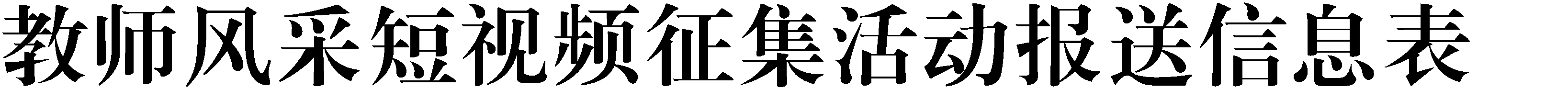 作品简介（形式不限，200 字以内）亮点阐述（形式不限，150 字以内）亮点一： 亮点二： 亮点三：所在单位意见（盖章）年	月	日备注：若报送作品为团队创造，团队内所有教师的人事关系均需在本体系内，否则将取消评选资格。短视频名称相关信息相关信息相关信息相关信息相关信息相关信息单位名称（按单位公章填写）（按单位公章填写）（按单位公章填写）制作时间报送教师姓名所在部门手机号码电子邮箱微信号微信号（若报送作品为团队创作，请在以下表格填写其他教师的相关信息，可加行）（若报送作品为团队创作，请在以下表格填写其他教师的相关信息，可加行）（若报送作品为团队创作，请在以下表格填写其他教师的相关信息，可加行）（若报送作品为团队创作，请在以下表格填写其他教师的相关信息，可加行）（若报送作品为团队创作，请在以下表格填写其他教师的相关信息，可加行）（若报送作品为团队创作，请在以下表格填写其他教师的相关信息，可加行）邮寄地址报送教师个人或团队简介（教学、科研成果、荣誉等）报送视频成品、工作版文件、报送信息表及相关附件的网盘地址（百度网盘）报送视频成品、工作版文件、报送信息表及相关附件的网盘地址（百度网盘）承诺：已对作品中涉及意识形态的相关内容进行了严格审核及把关，若出现问题，相关法律责任由报送作者承担。确认报送作品为原创作品，不涉及和侵占他人的著作权；报送作者同意作品使用权、修改权、传播权及出版权归国家开放大学所有。签名：年	月	日承诺：已对作品中涉及意识形态的相关内容进行了严格审核及把关，若出现问题，相关法律责任由报送作者承担。确认报送作品为原创作品，不涉及和侵占他人的著作权；报送作者同意作品使用权、修改权、传播权及出版权归国家开放大学所有。签名：年	月	日